2021 Awards of the Division of Analytical ChemistryEuChemS Division of Analytical Chemistry (DAC) presented two awards for 2021, the DAC-EuChemS Award to Professor Aldo Roda and the Robert Kellner Lecture (RKL) to Professor Karin Faulds at the DAC-EuChemS Webinar on 16 September 2021.The video “Webinar 2021 DAC-EuChemS Lectures Awardees” is available now. Enjoy in excellent lectures:DAC-EuChemS AwardProf. Aldo Roda (Alma Laurea University of Bologna): “Recent Advances and Challenges in bio-chemiluminescence based biosensors”Rober Kellner LectureProf. Karen Faulds (University of Strathclyde): “Development of SERS and SESORRS for Multiplexed Bioanalysis”PRESS RELEASE: Springer sponsors two award lectures in analytical chemistry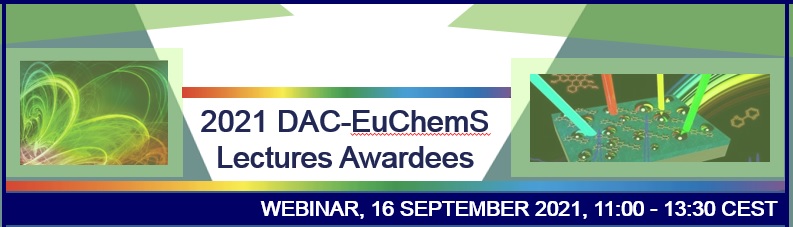 To read more ⇒⇒  Programme and SpeakersEuChemS at #GWB2021First EuChemS @Global Women’s Breakfast 2021EuChemS organised its first Global Women’s Breakfast event as an interactive webinar on 9 February 2021, which was a part of the global initiative of IUPAC.You can watch the EuChemS @Global Women’s Breakfast 2021 webinar recording here.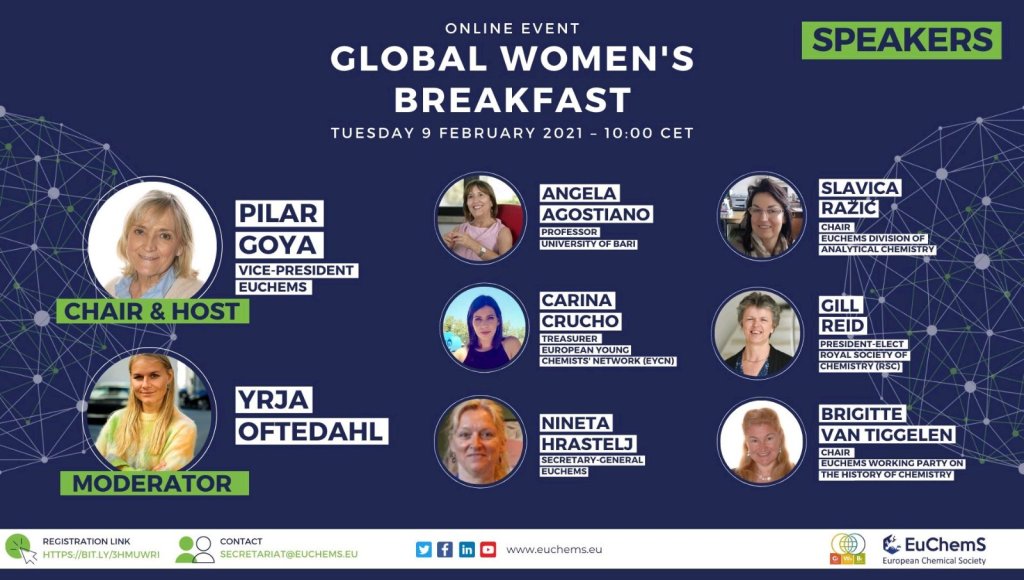 